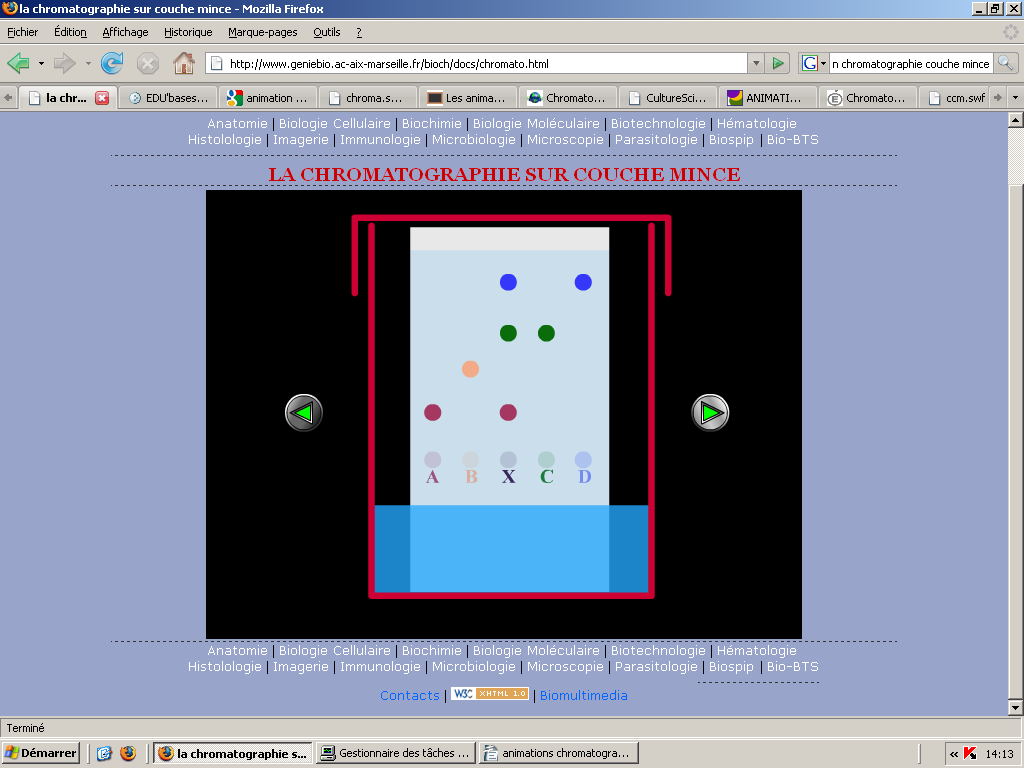 Animation 1 :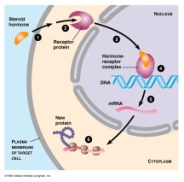 Animation 2 :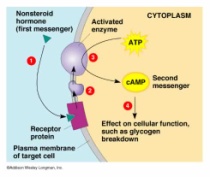 Animation 3 :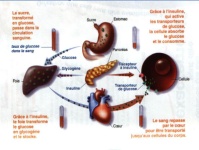 